Remarques, commentaires, météo, difficultéUne météo inespérée, presque pas de pluie, bonne visibilité panoramique au sommet, de la Barousse (pics d’Areng, Lion), jusqu’à l’Arbizon, en passant par les 3000 du Luchonnais, Hourgade, Tramesaigues, Batoua…Départ à 9 :00 de Grailhen, tout le monde en forme, les bâtons du photographe au sol avec toutes leurs rosaces (égarées plus tard, mais retrouvées !)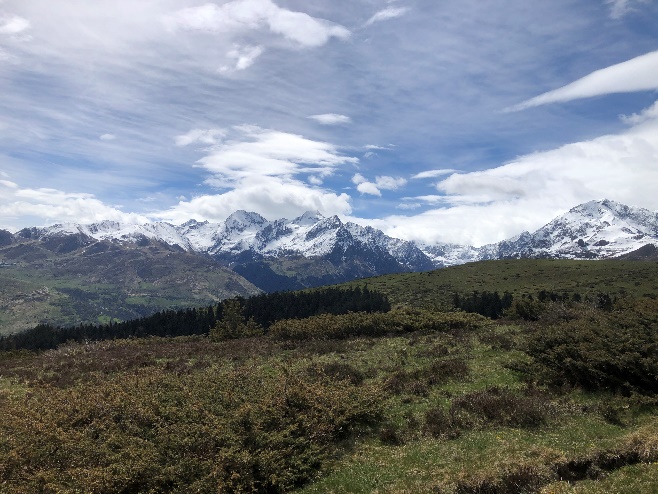 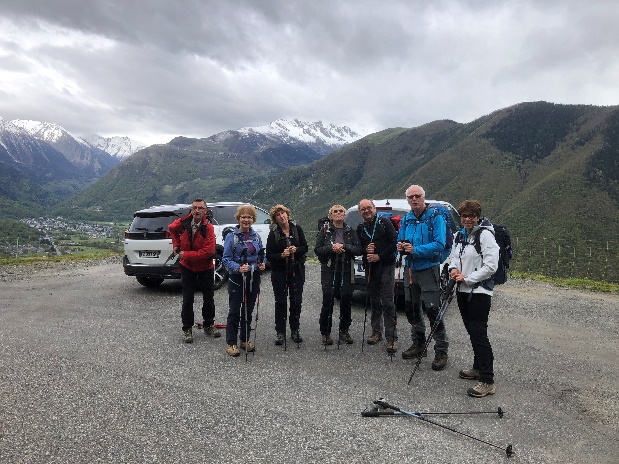 Deux heures d’ascension dans les bois, dynamique, homogène, tranquille, puis parcours de la crête dans les pelouses avec visibilité alentour, sur la vallée du Louron chère à Joëlle, et celle d’Aure.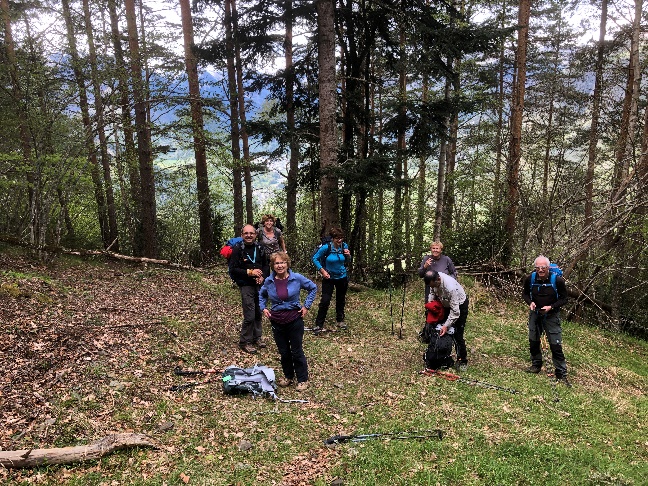 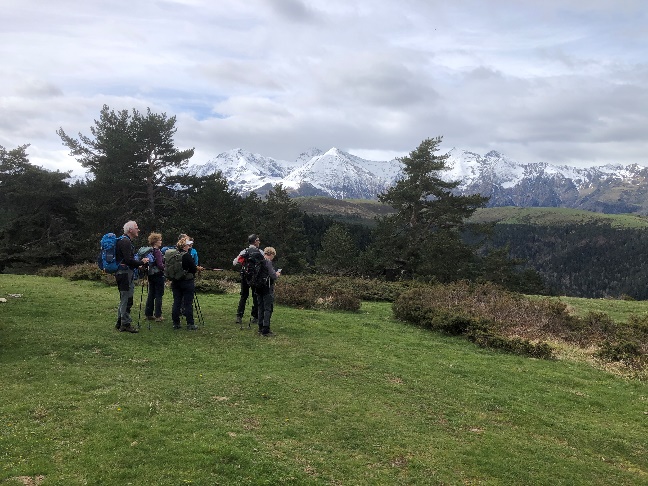 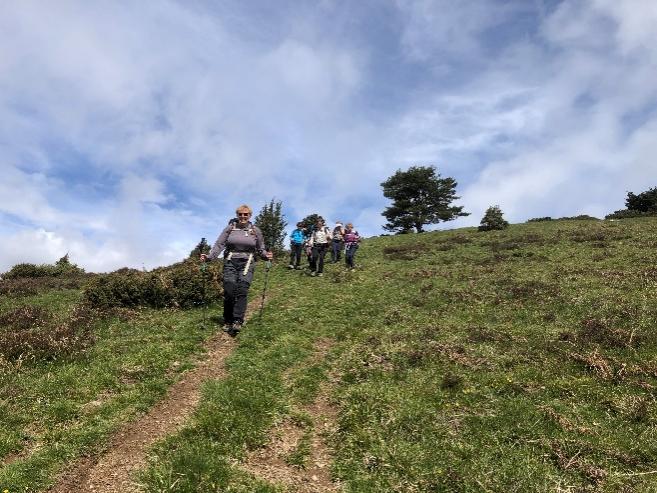 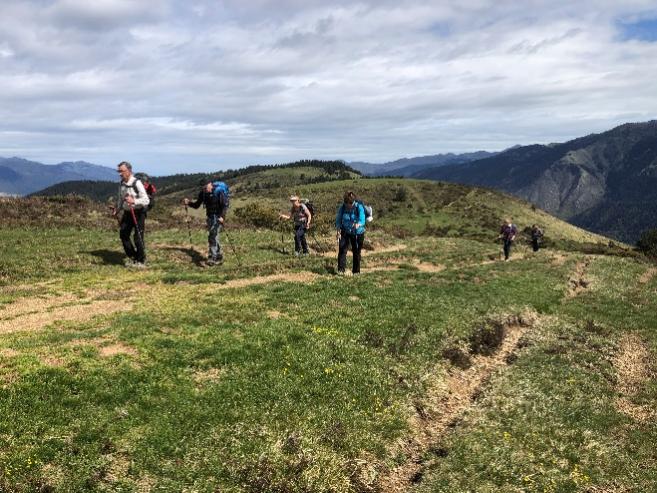 Pique-nique au sommet où l’on rejoint le groupe emmené par Corine (Véronique, Thierry, Christine). Un regret, on a oublié de redemander à Didou de nous faire la danse de l’Anapurna.Retour sans encombre, chaque groupe de son côté et retrouvailles dans l’appart de Corine et Didou à St Lary, où nous avons en cœur déquillé quelques bières.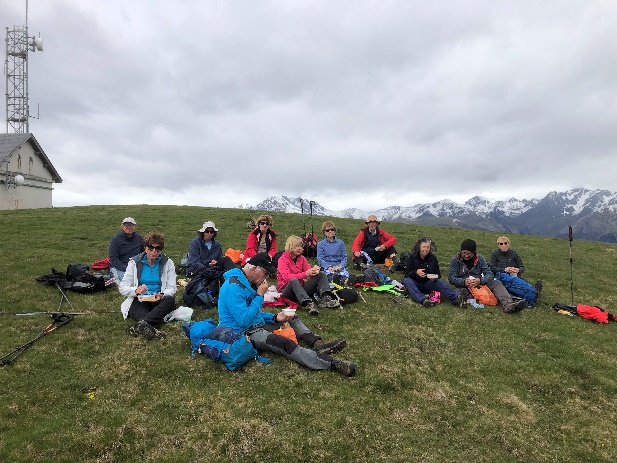 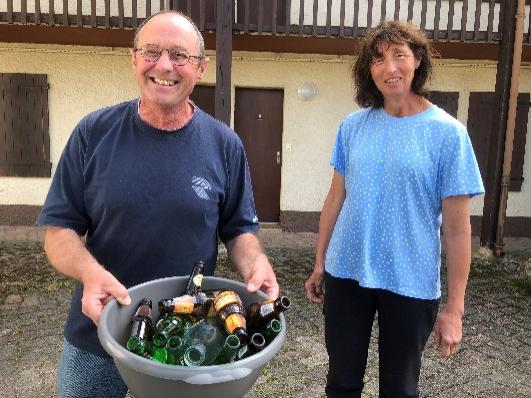 Frais de covoiturage: 25€ par personnes.Encadrant (s) :Encadrant (s) :Charles Dagras / Didier ClémentCharles Dagras / Didier ClémentCharles Dagras / Didier ClémentCharles Dagras / Didier ClémentCharles Dagras / Didier ClémentCharles Dagras / Didier ClémentDate :04/05/24Objectif  :Objectif  :Tuc de Labatadière en boucle autour du ruisseau SaladouTuc de Labatadière en boucle autour du ruisseau SaladouTuc de Labatadière en boucle autour du ruisseau SaladouTuc de Labatadière en boucle autour du ruisseau SaladouTuc de Labatadière en boucle autour du ruisseau SaladouTuc de Labatadière en boucle autour du ruisseau SaladouDénivelé :Km:IBP index :767m14,2km83HkgLieu départ :Lieu départ :Grailhen (65170)Grailhen (65170)Grailhen (65170)Grailhen (65170)Grailhen (65170)Grailhen (65170)Grailhen (65170)Grailhen (65170)Durée Voiture :Durée Voiture :1h50Durée Rando :4h304h304h30Carte, pli :Carte ign  1748 ET et 1848 OTCarte ign  1748 ET et 1848 OTListe des participantsListe des participantsListe des participantsListe des participantsListe des participantsListe des participantsListe des participantsListe des participantsListe des participantsListe des participants1Alain GarciaAlain GarciaAlain GarciaAlain Garcia162Elisabeth GarciaElisabeth GarciaElisabeth GarciaElisabeth Garcia173Didier ClémentDidier ClémentDidier ClémentDidier Clément184Charles DagrasCharles DagrasCharles DagrasCharles Dagras195Dominique BachelierDominique BachelierDominique BachelierDominique Bachelier206Joëlle OusteauJoëlle OusteauJoëlle OusteauJoëlle Ousteau217Dominique BresDominique BresDominique BresDominique Bres228Pascale JonPascale JonPascale JonPascale Jon23924102511261227132814291530